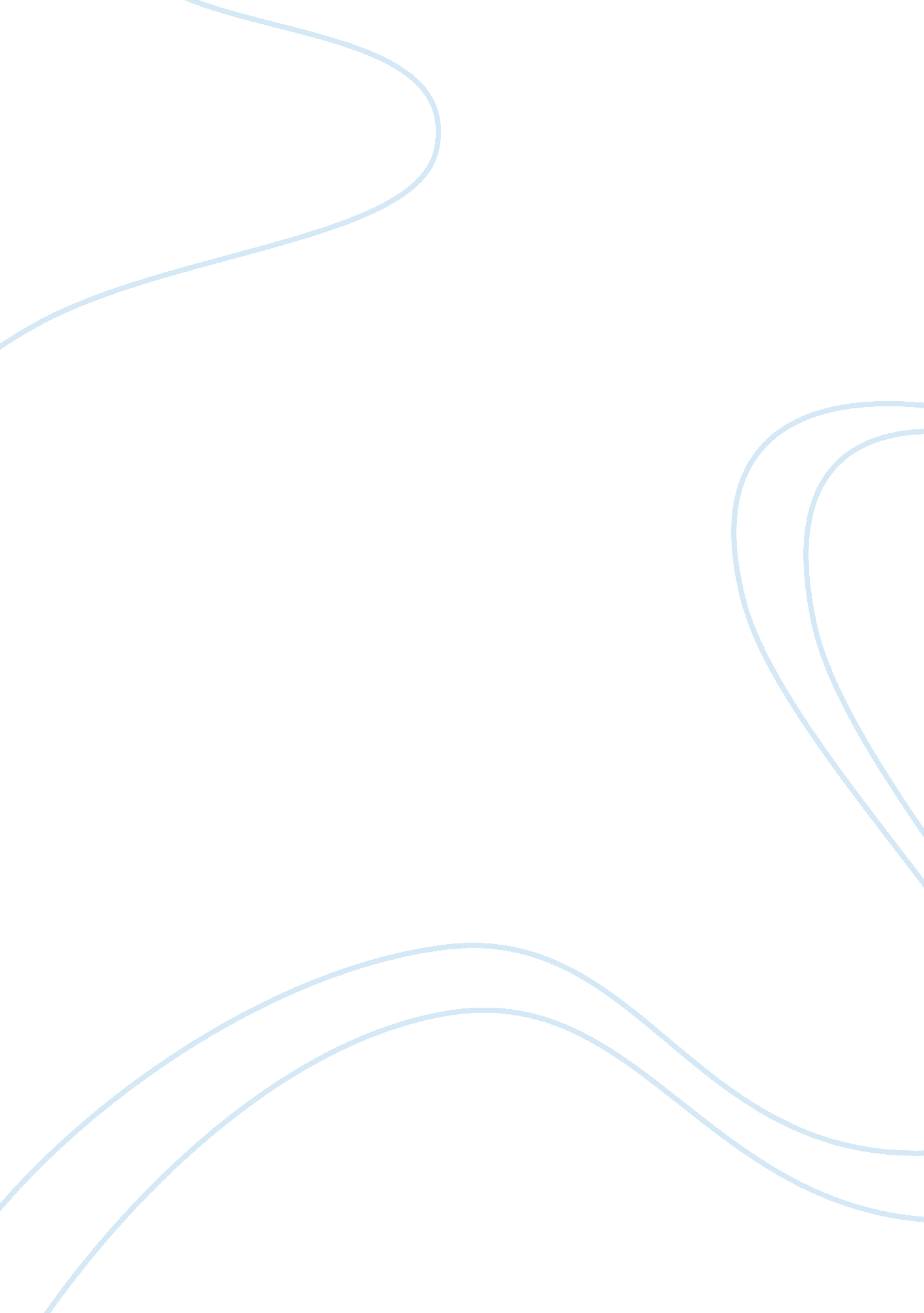 During south wales in sydney, australia says that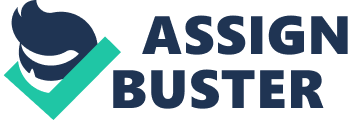 During the latest studies of plate movements, scientists have discovered that the rate at which earth tectonic plates have doubled according to recent findings.  Kent Condie, a geochemist at the New Mexico Institute of Mining and Technology in Socorro have recently looked at how often new mountain belts form when tectonic plates collide with one another. They have concluded that measurements with magnetic data from volcanic rocks prove that the tectonic plates are doubling in speed. People may ask, well who is this affecting. Well when tectonic plates shift and slide along each other, this forms devastating earthquakes and volcanic eruptions. So if the Earths tectonic plates are doubling in speed, the people who are in earthquake and volcanic zones will have a greater chance to be affected by these horrific natural disasters. The only problem with these studies is that not all scientist claims this to be true. Martin Van Kranendonk at the University of New South Wales in Sydney, Australia says that he measured elements concentrated by tectonic action in 3200 rocks from around the world, and from his studies he made a conclusion that the plates motions have been actually slowing down for 1. 2 billion years. So where can we improve the ideas that the tectonic plates are doubling in speed. Well if we studied the large amounts of water in the mantle, this would bring in new evidence that the plates are actually increasing in speed. When hydrous minerals are sucked down into the mantle, it makes the mantel runnier speeding up the tectonic plates. So when would this cause a problem? Well, the problem is now, recently there have been more earthquakes than ever due to the fact the Earths tectonic plates are speeding up. Many people might be wondering why people should know about this. Well if people know about this issue, then they will know that they should prepare for more earthquakes and volcanic eruption if they are in one of these zones that may affect them. How do we know the truth about the increase in earthquakes, volcanic eruptions and that the Earths tectonic plates are actually increasing in speed. Well first off we can rely on the studies of major universities such as the New Mexico Institute of Mining and Technology and also the University of New South Wales to provide us with reliable studies. Many other organizations and universities are coming forward to find out the truth if the Earths tectonic plates are actually speeding up. More and more people are accepting this idea that the tectonic plates are speeding up and that we should consider the effects that this may have on us in the future. 